Historia comparativa del CEPFIM y Centros Escolares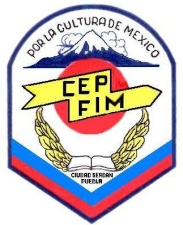 En el año de los 50’s  surgen los CENTROS ESCOLARES, siendo Gobernador  el General Rafael Ávila Camacho en el Estado de Puebla. Esta idea surge a partir de las giras que realizaba a nuestro estado, donde se percato que los profesionistas que pertenecían a la provincia poblana, tenían el problema que para estudiar deberían emigrar hacia las ciudades o comunidades donde en esos años solo existía la educación Secundaria, Media Superior  y  Superior en las Ciudades más importantes del país, del estado o en  de Puebla; situación que conllevaba a un alejamiento de los hijos  fuera del ambiente familiar, así  como también un mayor desembolso económico que repercutía en la economía familiar, lo que se manifestaba que las familias con menores posibilidades económicas disminuyeran la probabilidad de que hubiera profesionistas en estas (Walles, 1994).          Al observar esta situación el General Rafael Ávila Camacho y  sus colaboradores idearon la creación de instituciones que contaran con guarderías, Jardín de Niños, primaria, secundaria, capacitación para el trabajo así como cursos para padres de familia, con esto para esa época se revolucionaba el pensamiento educativo, al integrar la educación y sus niveles en una sola institución y beneficiaria a los alumnos que pertenecieran a este modelo educativo. Y así surge en 1952 el primer Centro Escolar en la ciudad de Cholula con el nombre del “Presidente Miguel Alemán”, luego se fundo el Centro Escolar “Presidente Manuel Ávila Camacho” en  de Teziutlán, el Centro Escolar “Presidente Venustiano Carranza” en Tehuacán, y en el año de 1955 se inauguran, el Centro Escolar “Presidente Francisco I. Madero” en nuestra Ciudad y el Centro Escolar “Presidente Lázaro Cárdenas” en Izúcar de Matamoros y en  el año de 1957 se concluye con el Centro Escolar “Niños Héroes de Chapultepec” de  de Puebla. Con todo esto se da origen a los primeros seis Centros Escolares que han dado cambios muy significativos tanto a los habitantes como ciudades donde fueron instalados, desde favorecer el crecimiento intelectual como social y que hasta la fecha encontrando las grandes ventajas que representa este modelo educativo se han fundado otros veintiséis en los últimos años para seguir beneficiando a la niñez y juventud poblana (González, 2007). 